Анкета потенциального Франчайзи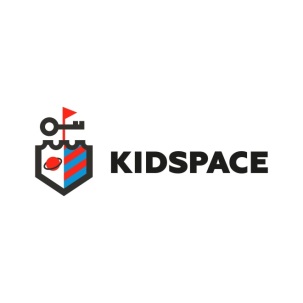 Примечание: если на какие-либо вопросы Вы затрудняетесь ответить, то строку можно оставить незаполненной, однако это повлияет на отношение к Вам как к потенциальному ФранчайзиРаздел 1. Информация о будущем партнере (стороны, заинтересованной в заключении договора коммерческой концессии)Раздел 2. Местоположение и характеристика Объекта. Население. Доходы.Раздел 3. Условия аренды помещения.Ячейки, выделенные красным, обязательны к заполнению!!!Ответственный исполнитель: ___________________________________________				Должность, наименование организации, Ф.И.О.Контактный телефон (с указанием кода города): ______Опишите ваш действующий бизнес:Локация (город, регион, страна);Виды деятельности;Товарный знаки и/или знак обслуживания;Дата начала деятельности;Наименование юридических/ого лиц/а, участвующих в бизнесе;Ваш статус в действующем бизнесе (собственник, партнер, топ-менеджер);Результаты, достигнутые за период деятельности.Укажите сайт компании и по возможности приложите презентацию компании (в виде отдельного файла).Укажите причины, побудившие Вас проявить интерес к запуску «Детского города КидСпейс» по франшизе:Предоставьте полные реквизиты юридического лица, на которое вы планируете оформлять договор коммерческой концессии (наименование, юридический и фактический адрес, ИНН, КПП, банковские реквизиты):Укажите, какое отношение данное юр. лицо имеет к  действующему бизнесу:Приложите отчетность по Ф1 и Ф2 (управленческую отчетность) за последние три года (в виде отдельных файлов).Способ привлечения инвестиций в проект:Укажите планируемую долю собственных средств в финансировании проекта;Укажите планируемую долю банковского кредита в финансировании проекта.Являются ли планируемые собственные инвестиции в проект прибылью от действующего бизнеса?Если нет, укажите планируемый источник инвестиций.Укажите адрес Объекта. Если помещение находится в ТРК, тоназвание и сайтТРК, в котором планируется размещать проект:Укажите формат (масштаб) ТРК (районный, окружной, региональный и т.д.):По возможности приложите презентацию ТРК в виде отдельного файлаУкажите трафик ТРК:годовойв среднем в будние днив среднем в выходные и праздничные дниУкажите предполагаемый трафик детского центра: годовойв среднем в буднив среднем в выходные и праздничные дниУкажите причины, по которым Вы посчитали данный Объект ( ТРК ) подходящим для размещения проекта:Опишите транспортную доступностьк Объекту(ТРК):Виды транспорта;Количество маршрутов, останавливающихся рядом;Удаленность от центра города на общественном транспорте (в минутах).Перечислите конкурентов выбранному вами ТРК в городе, укажите их сайты:Укажите численность населения города:Укажите количество детей в возрасте от 4 до 14 лет в городе:Укажите количество школ в городе:Образует ли  город агломерацию, укажите ее численность и состав вошедших в агломерацию районов:Укажите количество детей в возрасте от 4 до 14 лет в агломерации:Укажите количество школ в агломерации:Перечислите в городе  места для посещения с детьми, укажите стоимость их посещения и насколько близко они расположены к выбранному Вами Объекту (ТРК). Насколько близко они расположены к выбранному Вами Объекту (ТРК)Средняя зарплата в вашем городе:Администратора общественного заведения (салон красоты, спортклуб, частая клиника);Студента (подработка в fast-food) /почасовая ставка/.Какие высшие учебные заведения есть в вашем городе?Сколько студентов проживает в городе?Перечислите театры, действующие в городе?На какой срок?С какой целью собственник Объекта (ТРК) планирует организовать детский досуг в формате EDUTAINMENT на территории комплекса (отметьте варианты).С целью получения арендой ставки[   ]С какой целью собственник Объекта (ТРК) планирует организовать детский досуг в формате EDUTAINMENT на территории комплекса (отметьте варианты).С целью повышения коммерческой привлекательности площадей[   ]С какой целью собственник Объекта (ТРК) планирует организовать детский досуг в формате EDUTAINMENT на территории комплекса (отметьте варианты).С целью создания дополнительного трафика[   ]С какой целью собственник Объекта (ТРК) планирует организовать детский досуг в формате EDUTAINMENT на территории комплекса (отметьте варианты).С целью создать имидж заведения ориентированного на семейный отдых[   ]Укажите, на какой максимальный уровень арендной ставки (руб) вы рассчитываете:- аренда за кв.м. в мес.;- коммунальные платежи в среднем на 1 кв.м.:- прочие платежи (укажите формы выплат).До каких значений могут быть снижены ставки?Перечислите существующие условия аренды, которые могут повлиять (или влияют) на размер арендной платы и прочие платежи:Укажите площадь и высоту помещения, в которомпланируется разместить проект:Укажите уровень (этаж) Объекта (ТРК), на котором расположено помещение:Укажите среднюю стоимость отделки квартир в Вашем регионе под ключ за кв.м. Какие способы продвижения эффективны в Вашем регионе?Как скоро должен быть открыт предполагаемый интерактивный центр (укажите дату)?